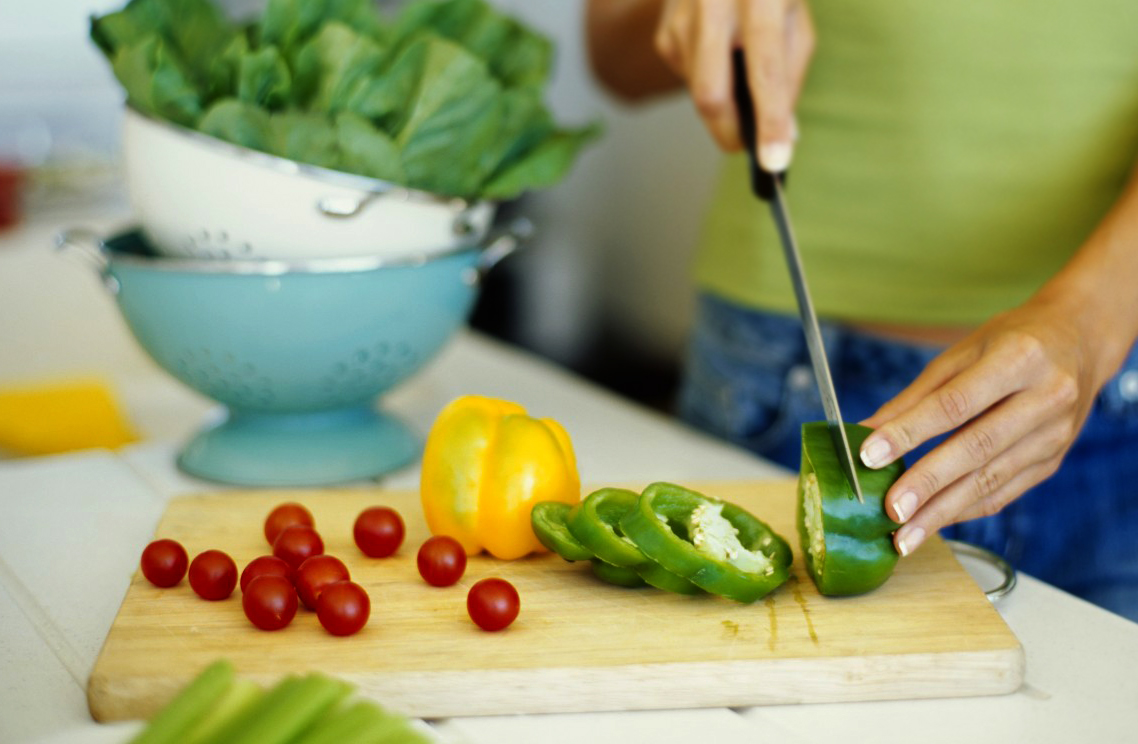 [Nazwa wydarzenia][Aby zamienić zdjęcie na własne, po prostu je usuń. Następnie na karcie Wstawianie wybierz pozycję Obraz.][Świetny wygląd za każdym razem][W celu napisania treści zaznacz wiersz tekstu i zacznij pisać. Aby uzyskać najlepsze wyniki, nie dołączaj spacji po prawej stronie znaków zaznaczenia.]